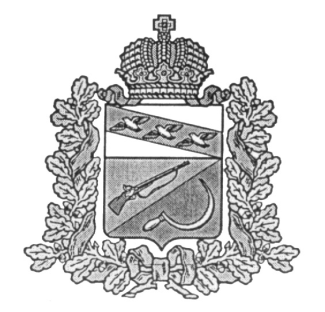 АДМИНИСТРАЦИЯБОЛЬШЕЗМЕИНСКОГО СЕЛЬСОВЕТАЩИГРОВСКОГО РАЙОНА КУРСКОЙ ОБЛАСТИП О С Т А Н О В Л Е Н И Еот 25 марта 2024г.                   №24О внесении изменений и дополнений в постановление Администрации Большезмеинского сельсовета от 23.04.2021 г. № 31 «Об утверждении  Порядка  составления и рассмотрения проекта бюджета муниципального образования "Большезмеинский сельсовет" Щигровского района Курской области       В соответствии со статьей 184.2 Бюджетного кодекса  Российской Федерации, Решением Собрания депутатов Большезмеинского сельсовета Щигровского района Курской области от 12.10.2016 года № 2-8-6 «Об утверждении Положения о бюджетном процессе в Большезмеинском сельсовете» с последующими дополнениями и изменениями, Администрация Большезмеинского сельсовета Щигровского района                                                           постановляет:Внести в Порядок составления и рассмотрения проекта бюджета муниципального образования "Большезмеинский сельсовет" Щигровского района Курской области, утвержденный постановлением Администрации Большезмеинского сельсовета от 23.04.2021 г. №31 следующие изменения и дополнения:Пункт 4.1. Порядка изложить в следующей редакции:«4.1.  В срок до 01 сентября текущего года администрацией муниципального образования  «Большезмеинский сельсовет»    рассматриваются:- прогноз социально-экономического развития муниципального образования  «Большезмеинский сельсовет»    на очередной финансовый год и плановый период;- перечень муниципальных программ;-  объем бюджетных ассигнований бюджета муниципального района «Щигровский район».В срок до 15 октября текущего года администрацией муниципального образования «Большезмеинскийсельсовет»    рассматриваются и утверждаются основные направления бюджетной и налоговой политики муниципального образования «Большезмеинский сельсовет»    на очередной финансовый год и плановый период;В срок не позднее 1 октября - паспорта муниципальных программ.В срок до 1 сентября текущего года распределение предельных объемов финансирования по разделам, подразделам, целевым статьям (муниципальным программам и непрограммным направлениям деятельности), группам и подгруппам видов расходов классификации расходов бюджетов;        В срок до 01 сентября текущего года предложения об отмене, приостановлении действия нормативных правовых актов муниципального образования «Большезмеинскийсельсовет»    , исполнение которых влечет за собой расходование средств бюджета на мероприятия, не обеспеченные реальными источниками финансирования; В срок до 1 октября текущего года пояснительную записку по формированию бюджетных ассигнований и иные материалы с расчетами и обоснованиями, необходимыми для разработки соответствующих разделов проектировок бюджета совместно с уполномоченным органом.Администрация Большезмеинского сельсовета направляет проект решенияо бюджете Большезмеинского сельсовета на очередной финансовый год и плановый период до 15 ноября  вСобрание депутатовБольшезмеинского сельсоветаи в уполномоченный орган по внешнему контролю (на основании Соглашения о передаче полномочий по осуществлению внешнего муниципального финансового контроля).Администрация Большезмеинского сельсовета одновременно с внесением в Собрание депутатов Большезмеинского сельсовета обнародует проект решения о бюджете на очередной финансовый год и плановый период, путём размещения полного текста проекта решения на информационных стендах Большезмеинского сельсовета и на официальном сайте в сети Интернет.1.2.Пункт 4.2 дополнить абзацами следующего содержания:«10) прогноз основных характеристик (общий объем доходов, общий объем расходов, дефицита (профицита) бюджета) консолидированного бюджета соответствующей территории на очередной финансовый год и плановый период либо утвержденный среднесрочный финансовый план;          11) методики (проекты методик) и расчеты распределения межбюджетных трансфертов;   12) предложенные законодательными (представительными) органами, органами судебной системы, органами внешнего муниципального финансового контроля проекты бюджетных смет указанных органов, представляемые в случае возникновения разногласий с финансовым органом в отношении указанных бюджетных смет.»1.3. Части 5,6 Порядка отменить как незаконные. 2. Контроль за выполнением настоящего постановления оставляю за собой.   3. Постановление вступает в силу со дня подписания. Главы Большезмеинского сельсовета                                    А.В.Костин